MUNICIPIO DE CARATINGA/MG - Extrato de Resultado – Pregão Presencial Registro de Preço 024/2022. Objeto; Aquisição de motocicleta 0km, para atender as necessidades do departamento de epidemiologia, conforme solicitado pela secretaria municipal de saúde. Vencedor com menor preço RG MÁQUINAS E EQUIPAMENTOS LTDA – Valor global R$ 19.500,00 (Dezenove Mil e Quinhentos Reais); Caratinga/MG, 09 de Junho de 2022. Bruno Cesar Veríssimo Gomes – Pregoeiro. 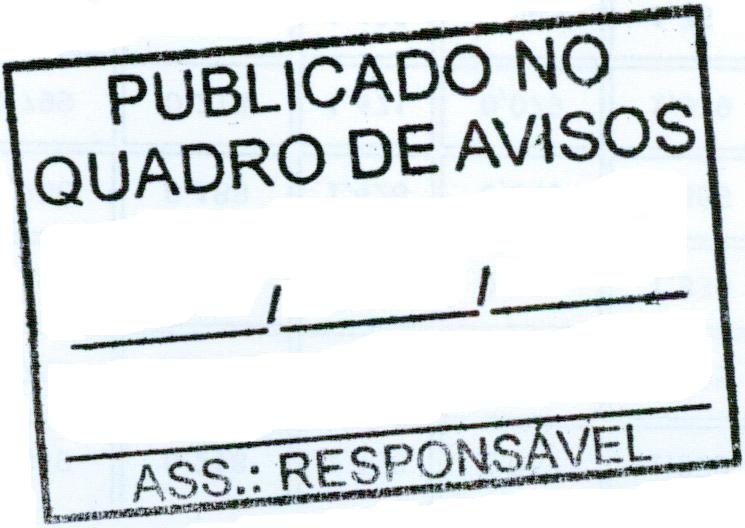 